Pool-in-Wharfedale Parish CouncilYou are hereby summoned to attend a remote meeting of Pool-in-Wharfedale Parish Council to be held via video conferencing ZOOM.us for the purpose of transacting the business stated below on Monday 14th September 2020. The meeting will commence at 7.30pmAny members of the public wishing to join the meeting please contact the Clerk before the meeting.J Ryan. Parish Clerk. EMAIL clerk@poolparishcouncil.gov.uk AGENDA1.CHAIRMAN’S ANNOUCEMENTS 2.PUBLIC PARTICIPATIONMembers of the public are reminded that this is their opportunity to speak to the meeting on any topic relevant to the work of the Council. Members of the public may not speak during the remainder of the meeting unless specifically invited to do so by the Chairman.3.DECLARATIONS OF INTEREST Declarations of Interest, in accordance with Sections 30(3) and 235(2) of the Localism Act 2011, Councillors to declare any personal, prejudicial or pecuniary interests pertaining to the agenda.4.TO ACCEPT APOLOGIES FOR ABSENCETo receive apologies for the meeting. 5 MINUTES OF LAST MEETINGTo approve the minutes of the Council meeting held on the Monday 13th July 2020. 6.7.POOL WEBSITE AND ARCHIVE To discuss arrangements for taking over the running and operation of the Pool website and archiveREPORTS FROM MEMBERSTo receive reports from Members on meetings and actions undertaken since the last meeting. 8.9.PLANNING APPLICATIONSTo comment on any planning applications received.CLERKS REPORTTo approve a list of payments made during June, July, and August 2020.10.TO CONSIDER ITEMS FOR A FUTURE AGENDA.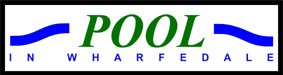 